Cet imprimé doit accompagner les 4 exemplaires de votre dossier professionnel que vous devez IMPÉRATIVEMENT transmettre à la section concours 1 de la direction des ressources humaines et de la fonction publique de Nouvelle-Calédonie :1° à déposer à la section concours 1 – 1er étage – porte 103 - de l’immeuble administratif Jacques IEKAWE,  18 avenue Paul Doumer – Nouméa les après-midi entre 13h et 16h.ou2° par voie postale à la direction des ressources humaines et de la fonction publique de Nouvelle-Calédonie, Service recrutement – B.P. M2 - 98 849 Nouméa cedex.✄		A DETACHER PAR LA DRHFPNCRECEPISSE DE RECEPTION DE DOSSIER (à remplir par le candidat)AUCUNE RECLAMATION NE SERA PRISE EN COMPTE SANS PRESENTATION DU PRESENT RECEPISSERemis à la DRHFPNC le :Visa de la DRHFPNC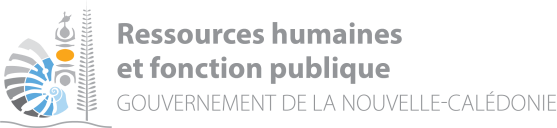 recrutementrecrutementdépôt de dossier professionnelNom :  Prénom :Concours externe d’instituteurs : 1ER C 	 2ND CIntitulé :problématique liée au système éducatif de la Nouvelle-Calédonie fondée sur une expérience professionnelle vécueNom :  Prénom :Concours externe d’instituteurs : 1ER C 	 2ND CIntitulé :problématique liée au système éducatif de la Nouvelle-Calédonie fondée sur une expérience professionnelle vécue